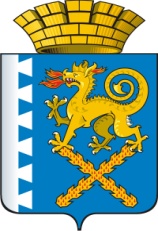 ГЛАВА НОВОЛЯЛИНСКОГО ГОРОДСКОГО ОКРУГА   П О С Т А Н О В Л Е Н И ЕОт  11.01.2018 г.   № 6г. Новая ЛяляОб утверждении муниципального задания муниципальному автономному учреждению Новолялинского городского округа «Редакция газеты «Обозрение» на 2018 год и плановый период 2019 и 2020 годов	В целях эффективного расходования средств бюджета Новолялинского городского округа, в соответствии с Бюджетным кодексом Российской Федерации, Федеральным законом от 06.10.2003 №131-ФЗ "Об общих принципах организации местного самоуправления в Российской Федерации", постановлением главы Новолялинского городского округа от 26.11.2015 №1328 «Об утверждении Порядка формирования муниципального задания в отношении муниципальных учреждений Новолялинского городского округа и финансового обеспечения выполнения муниципального задания», руководствуясь Уставом Новолялинского городского округа ПОСТАНОВЛЯЮ:Утвердить муниципальное задание муниципальному автономному учреждению Новолялинского городского округа «Редакция газеты «Обозрение» на 2018 год и плановый период 2019 и 2020 годов (прилагается).Муниципальному автономному учреждению, указанному в пункте 1 настоящего Постановления обеспечить выполнение муниципального задания.Отделу администрации Новолялинского городского округа, курирующему деятельность муниципального автономного учреждения, указанного в пункте 1 настоящего Постановления обеспечить контроль выполнения муниципального задания.Настоящее постановление опубликовать в «Муниципальном вестнике Новолялинского городского округа» и на официальном сайте Новолялинского городского округа.Глава округа	                                                                                 С.А.Бондаренко